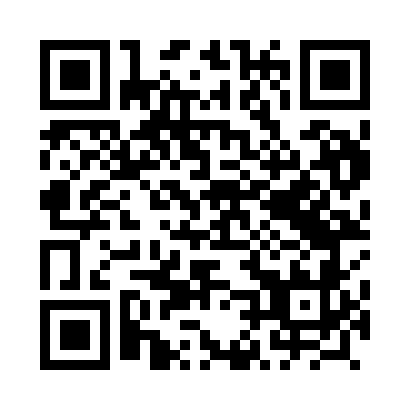 Prayer times for Klonna, PolandMon 1 Apr 2024 - Tue 30 Apr 2024High Latitude Method: Angle Based RulePrayer Calculation Method: Muslim World LeagueAsar Calculation Method: HanafiPrayer times provided by https://www.salahtimes.comDateDayFajrSunriseDhuhrAsrMaghribIsha1Mon4:146:1212:425:097:129:032Tue4:116:1012:415:107:139:053Wed4:086:0812:415:117:159:084Thu4:056:0612:415:127:179:105Fri4:026:0312:405:147:189:126Sat3:596:0112:405:157:209:147Sun3:575:5912:405:167:229:178Mon3:545:5712:405:177:239:199Tue3:515:5412:395:187:259:2110Wed3:485:5212:395:197:279:2411Thu3:455:5012:395:217:289:2612Fri3:425:4812:395:227:309:2813Sat3:395:4612:385:237:329:3114Sun3:355:4412:385:247:339:3315Mon3:325:4112:385:257:359:3616Tue3:295:3912:385:267:379:3817Wed3:265:3712:375:277:389:4118Thu3:235:3512:375:287:409:4419Fri3:205:3312:375:297:429:4620Sat3:175:3112:375:317:439:4921Sun3:135:2912:365:327:459:5122Mon3:105:2712:365:337:479:5423Tue3:075:2512:365:347:489:5724Wed3:045:2312:365:357:5010:0025Thu3:005:2112:365:367:5210:0326Fri2:575:1912:365:377:5310:0527Sat2:535:1712:355:387:5510:0828Sun2:505:1512:355:397:5710:1129Mon2:475:1312:355:407:5810:1430Tue2:435:1112:355:418:0010:17